Quickwrite Assignment (Q1)For your first assignment you will choose your 3 favorite quickwrites.  Next, you will copy and paste these documents in a new Pages document entitled Q1 Quickwrite Assignment.You will then revise each of your quickwrites. At least 2 of them should be a minimum of ½ page (double-spaced) and typed.Give each quickwrite a title.Edit your work by going through the Quickwrite Revising and Editing Checklist with a peer AND on your own.Submit your quickwrites in one document on Showbie.Put your Quickwrite Revising and Editing Checklist and your Quickwrite Reflection in the Pass-In Bin.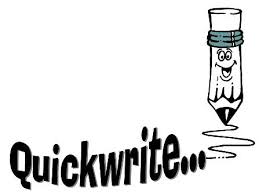 DUE: FRIDAY, OCTOBER 31Writer’s Name: _______________________Peer Editor’s Name: _______________________Quickwrite Revising and Editing ChecklistPlace a checkmark in the criteria that has been met.Peer Editor Comments:____________________________________________________________________________Name: ______________________________QUICKWRITE REFLECTIONWhy did you include these particular Quickwrites?__________________________________________________________________________________________________________________________________________________________________________________________________________________________________________________________________________What do you think that you need to continue to focus on as a writer? How can Ms. McKean help you with this?__________________________________________________________________________________________________________________________________________________________________________________________________________________________________________________________________________PLEASE SUBMIT STAPLED TO YOUR EDITING CHECKLIST AND/ OR QUICKWRITES.SelfPeerRevising:Does each piece of writing make sense?Is each piece of writing detailed?Does each piece of writing “tell a story”?Editing:Are PARAGRAPHS used? *Are COMPLETE SENTENCES used? *Does each sentence begin with a CAPITAL?Are PROPER NOUNS capitalized?Does each sentence end with PUNCTUATION?Are familiar words SPELLED correctly?